Задание 1: «Работа с массивами»Выполнить построение элемента массива. Вес линии основного контура сделать в 2 раза толще, чем все остальные по умолчанию. Добавить заливку. Нанести размеры. Поменять цвет элементов размера.Выполнить построение кругового массива (7 элементов, от центра).На одном листе разместить все построения и подписать заголовок.Задание 1: «Работа с массивами»также указать кто выполнил – Сериков Артур, ИВТз-208, дата.В систему загрузить АРХИВ с исходником и чертежом в pdf.Все загружаемые документы следует называтьИВТз-208_Сериков _1КТ. PdfИВТз-208_Сериков _1КТ. rar или zip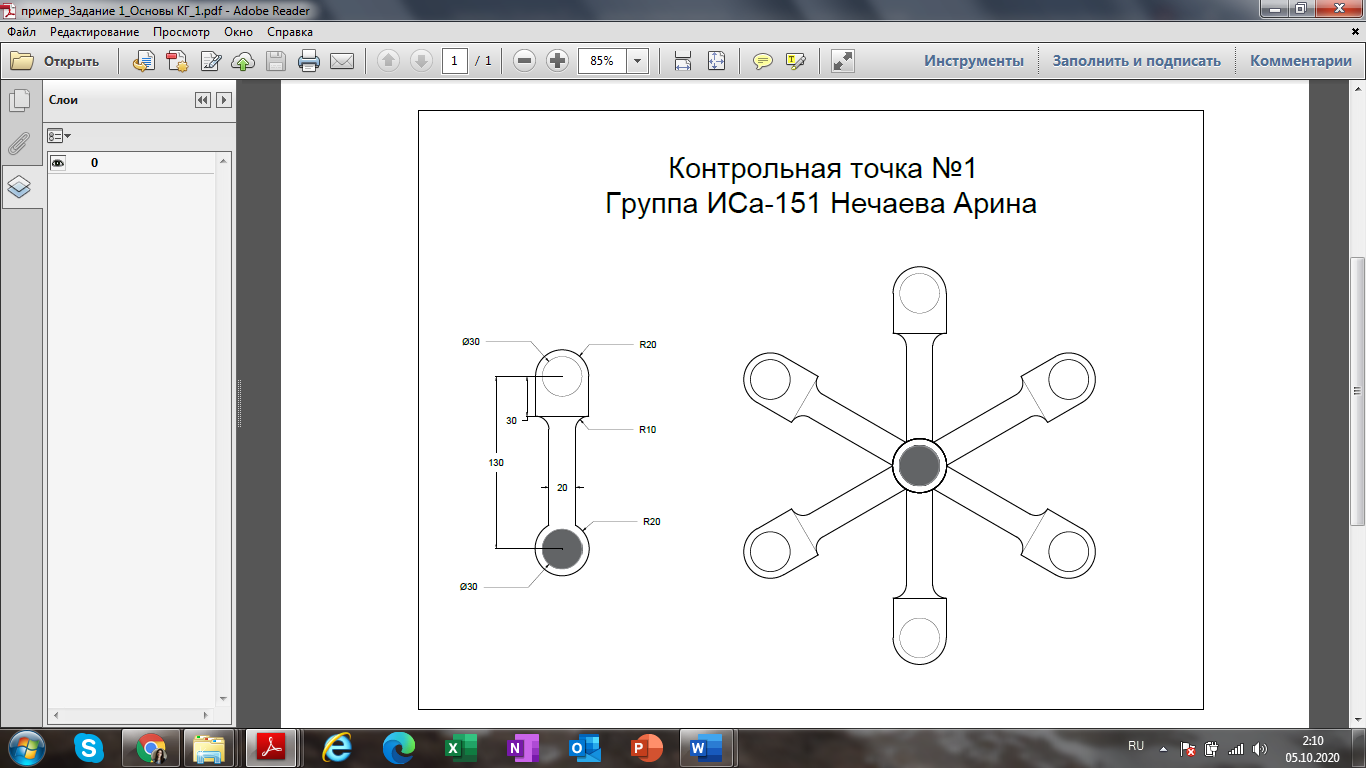 